MARK SHEET – Understand how to lead effective meetings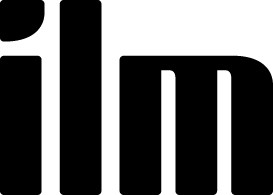 Centre Number :Centre Number :Centre Name :Centre Name :Learner Registration No :Learner Registration No :Learner Name:Learner Name:INSTRUCTIONS FOR ASSESSMENT AND USE OF MARK SHEET Assessment must be conducted with reference to the assessment criteria (AC). In order to pass the unit, every AC must be met.Assessors will normally award marks for every AC and then total them into a percentage. However, for greater simplicity, there is the option to not use marks at all and merely indicate with a ‘Pass’ or ‘Referral’ in the box (below right). In order to pass the unit every AC must receive a ‘Pass.’ Where marks are awarded according to the degree to which the learner’s evidence in the submission meets each AC, every AC must be met, i.e. receive at least half marks (e.g. min 10/20). Any AC awarded less than the minimum produces an automatic referral for the submission (regardless of the overall mark achieved). Sufficiency descriptors are provided as guidance. If 20 marks are available for an AC and the evidence in the submission approximates to the ‘pass’ descriptor, that indicates it should attract 10 marks out of 20, if a ‘good pass’ then ca. 15 out of 20. The descriptors are not comprehensive, and cannot be, as there are many ways in which a submission can exceed or fall short of the requirements.INSTRUCTIONS FOR ASSESSMENT AND USE OF MARK SHEET Assessment must be conducted with reference to the assessment criteria (AC). In order to pass the unit, every AC must be met.Assessors will normally award marks for every AC and then total them into a percentage. However, for greater simplicity, there is the option to not use marks at all and merely indicate with a ‘Pass’ or ‘Referral’ in the box (below right). In order to pass the unit every AC must receive a ‘Pass.’ Where marks are awarded according to the degree to which the learner’s evidence in the submission meets each AC, every AC must be met, i.e. receive at least half marks (e.g. min 10/20). Any AC awarded less than the minimum produces an automatic referral for the submission (regardless of the overall mark achieved). Sufficiency descriptors are provided as guidance. If 20 marks are available for an AC and the evidence in the submission approximates to the ‘pass’ descriptor, that indicates it should attract 10 marks out of 20, if a ‘good pass’ then ca. 15 out of 20. The descriptors are not comprehensive, and cannot be, as there are many ways in which a submission can exceed or fall short of the requirements.INSTRUCTIONS FOR ASSESSMENT AND USE OF MARK SHEET Assessment must be conducted with reference to the assessment criteria (AC). In order to pass the unit, every AC must be met.Assessors will normally award marks for every AC and then total them into a percentage. However, for greater simplicity, there is the option to not use marks at all and merely indicate with a ‘Pass’ or ‘Referral’ in the box (below right). In order to pass the unit every AC must receive a ‘Pass.’ Where marks are awarded according to the degree to which the learner’s evidence in the submission meets each AC, every AC must be met, i.e. receive at least half marks (e.g. min 10/20). Any AC awarded less than the minimum produces an automatic referral for the submission (regardless of the overall mark achieved). Sufficiency descriptors are provided as guidance. If 20 marks are available for an AC and the evidence in the submission approximates to the ‘pass’ descriptor, that indicates it should attract 10 marks out of 20, if a ‘good pass’ then ca. 15 out of 20. The descriptors are not comprehensive, and cannot be, as there are many ways in which a submission can exceed or fall short of the requirements.INSTRUCTIONS FOR ASSESSMENT AND USE OF MARK SHEET Assessment must be conducted with reference to the assessment criteria (AC). In order to pass the unit, every AC must be met.Assessors will normally award marks for every AC and then total them into a percentage. However, for greater simplicity, there is the option to not use marks at all and merely indicate with a ‘Pass’ or ‘Referral’ in the box (below right). In order to pass the unit every AC must receive a ‘Pass.’ Where marks are awarded according to the degree to which the learner’s evidence in the submission meets each AC, every AC must be met, i.e. receive at least half marks (e.g. min 10/20). Any AC awarded less than the minimum produces an automatic referral for the submission (regardless of the overall mark achieved). Sufficiency descriptors are provided as guidance. If 20 marks are available for an AC and the evidence in the submission approximates to the ‘pass’ descriptor, that indicates it should attract 10 marks out of 20, if a ‘good pass’ then ca. 15 out of 20. The descriptors are not comprehensive, and cannot be, as there are many ways in which a submission can exceed or fall short of the requirements.INSTRUCTIONS FOR ASSESSMENT AND USE OF MARK SHEET Assessment must be conducted with reference to the assessment criteria (AC). In order to pass the unit, every AC must be met.Assessors will normally award marks for every AC and then total them into a percentage. However, for greater simplicity, there is the option to not use marks at all and merely indicate with a ‘Pass’ or ‘Referral’ in the box (below right). In order to pass the unit every AC must receive a ‘Pass.’ Where marks are awarded according to the degree to which the learner’s evidence in the submission meets each AC, every AC must be met, i.e. receive at least half marks (e.g. min 10/20). Any AC awarded less than the minimum produces an automatic referral for the submission (regardless of the overall mark achieved). Sufficiency descriptors are provided as guidance. If 20 marks are available for an AC and the evidence in the submission approximates to the ‘pass’ descriptor, that indicates it should attract 10 marks out of 20, if a ‘good pass’ then ca. 15 out of 20. The descriptors are not comprehensive, and cannot be, as there are many ways in which a submission can exceed or fall short of the requirements.INSTRUCTIONS FOR ASSESSMENT AND USE OF MARK SHEET Assessment must be conducted with reference to the assessment criteria (AC). In order to pass the unit, every AC must be met.Assessors will normally award marks for every AC and then total them into a percentage. However, for greater simplicity, there is the option to not use marks at all and merely indicate with a ‘Pass’ or ‘Referral’ in the box (below right). In order to pass the unit every AC must receive a ‘Pass.’ Where marks are awarded according to the degree to which the learner’s evidence in the submission meets each AC, every AC must be met, i.e. receive at least half marks (e.g. min 10/20). Any AC awarded less than the minimum produces an automatic referral for the submission (regardless of the overall mark achieved). Sufficiency descriptors are provided as guidance. If 20 marks are available for an AC and the evidence in the submission approximates to the ‘pass’ descriptor, that indicates it should attract 10 marks out of 20, if a ‘good pass’ then ca. 15 out of 20. The descriptors are not comprehensive, and cannot be, as there are many ways in which a submission can exceed or fall short of the requirements.INSTRUCTIONS FOR ASSESSMENT AND USE OF MARK SHEET Assessment must be conducted with reference to the assessment criteria (AC). In order to pass the unit, every AC must be met.Assessors will normally award marks for every AC and then total them into a percentage. However, for greater simplicity, there is the option to not use marks at all and merely indicate with a ‘Pass’ or ‘Referral’ in the box (below right). In order to pass the unit every AC must receive a ‘Pass.’ Where marks are awarded according to the degree to which the learner’s evidence in the submission meets each AC, every AC must be met, i.e. receive at least half marks (e.g. min 10/20). Any AC awarded less than the minimum produces an automatic referral for the submission (regardless of the overall mark achieved). Sufficiency descriptors are provided as guidance. If 20 marks are available for an AC and the evidence in the submission approximates to the ‘pass’ descriptor, that indicates it should attract 10 marks out of 20, if a ‘good pass’ then ca. 15 out of 20. The descriptors are not comprehensive, and cannot be, as there are many ways in which a submission can exceed or fall short of the requirements.Learner named above confirms authenticity of submission.ILM uses learners’ submissions – on an anonymous basis – for assessment standardisation. By submitting, I agree that ILM may use this script on condition that all information which may identify me is removed. However, if you are unwilling to allow ILM use your script, please refuse by ticking the box: □Learner named above confirms authenticity of submission.ILM uses learners’ submissions – on an anonymous basis – for assessment standardisation. By submitting, I agree that ILM may use this script on condition that all information which may identify me is removed. However, if you are unwilling to allow ILM use your script, please refuse by ticking the box: □Learner named above confirms authenticity of submission.ILM uses learners’ submissions – on an anonymous basis – for assessment standardisation. By submitting, I agree that ILM may use this script on condition that all information which may identify me is removed. However, if you are unwilling to allow ILM use your script, please refuse by ticking the box: □Learning Outcome / Section 1: Understand how to prepare and plan a meetingLearning Outcome / Section 1: Understand how to prepare and plan a meetingLearning Outcome / Section 1: Understand how to prepare and plan a meetingLearning Outcome / Section 1: Understand how to prepare and plan a meetingLearning Outcome / Section 1: Understand how to prepare and plan a meetingLearning Outcome / Section 1: Understand how to prepare and plan a meetingLearning Outcome / Section 1: Understand how to prepare and plan a meetingLearning Outcome / Section 1: Understand how to prepare and plan a meetingLearning Outcome / Section 1: Understand how to prepare and plan a meetingLearning Outcome / Section 1: Understand how to prepare and plan a meetingAssessment Criteria (AC)Sufficiency Descriptors[Typical standard that , if replicated across the whole submission, would produce a referral, borderline pass or good pass result]Sufficiency Descriptors[Typical standard that , if replicated across the whole submission, would produce a referral, borderline pass or good pass result]Sufficiency Descriptors[Typical standard that , if replicated across the whole submission, would produce a referral, borderline pass or good pass result]Sufficiency Descriptors[Typical standard that , if replicated across the whole submission, would produce a referral, borderline pass or good pass result]Sufficiency Descriptors[Typical standard that , if replicated across the whole submission, would produce a referral, borderline pass or good pass result]Sufficiency Descriptors[Typical standard that , if replicated across the whole submission, would produce a referral, borderline pass or good pass result]Sufficiency Descriptors[Typical standard that , if replicated across the whole submission, would produce a referral, borderline pass or good pass result]Assessor feedback on ACAssessor feedback on ACAC 1.1Explained the purpose of a meetingReferral [ca. 3/12]Referral [ca. 3/12]Pass [6/12]Pass [6/12]Good Pass [ca. 9/12]Good Pass [ca. 9/12]Good Pass [ca. 9/12]AC 1.1Explained the purpose of a meetingThe purpose of a meeting is not explained or if explained, is inaccurate or incorrectThe purpose of a meeting is not explained or if explained, is inaccurate or incorrectThe purpose of a meeting is explainedThe purpose of a meeting is explainedThe purpose of a meeting or of different types of meetings is clearly and accurately explainedThe purpose of a meeting or of different types of meetings is clearly and accurately explainedThe purpose of a meeting or of different types of meetings is clearly and accurately explainedAC 1.1Explained the purpose of a meetingThe purpose of a meeting is not explained or if explained, is inaccurate or incorrectThe purpose of a meeting is not explained or if explained, is inaccurate or incorrectThe purpose of a meeting is explainedThe purpose of a meeting is explainedThe purpose of a meeting or of different types of meetings is clearly and accurately explainedThe purpose of a meeting or of different types of meetings is clearly and accurately explainedThe purpose of a meeting or of different types of meetings is clearly and accurately explained/ 12(min. of 6)Pass or ReferralAC 1.2Explained the purpose and structure of an agendaReferral [ca. 3/12]Referral [ca. 3/12]Pass [6/12]Pass [6/12]Good Pass [ca. 9/12]Good Pass [ca. 9/12]Good Pass [ca. 9/12]Assessor feedback on ACAssessor feedback on ACAC 1.2Explained the purpose and structure of an agendaThe purpose and structure of an agenda is not explained or if explained, is inaccurate or incorrectThe purpose and structure of an agenda is not explained or if explained, is inaccurate or incorrectThe purpose and structure of an agenda is explainedThe purpose and structure of an agenda is explainedThe purpose and structure of an agenda is clearly and accurately explainedThe purpose and structure of an agenda is clearly and accurately explainedThe purpose and structure of an agenda is clearly and accurately explainedAC 1.2Explained the purpose and structure of an agendaThe purpose and structure of an agenda is not explained or if explained, is inaccurate or incorrectThe purpose and structure of an agenda is not explained or if explained, is inaccurate or incorrectThe purpose and structure of an agenda is explainedThe purpose and structure of an agenda is explainedThe purpose and structure of an agenda is clearly and accurately explainedThe purpose and structure of an agenda is clearly and accurately explainedThe purpose and structure of an agenda is clearly and accurately explained/ 12(min. of 6)Pass or ReferralAC 1.3Explained how to select and invite the right people to attend the meetingReferral [ca. 3/12]Pass [6/12]Pass [6/12]Good Pass [ca. 9/12]Assessor feedback on ACAssessor feedback on ACAC 1.3Explained how to select and invite the right people to attend the meetingNo explanation of how to select and invite the right people to attend the meeting is given or if given, is insufficient, inaccurate or incorrectExplanation of how to select and invite the right people to attend the meeting is givenExplanation of how to select and invite the right people to attend the meeting is givenClear and accurate explanation of how to select and invite the right people to attend the meeting is givenAC 1.3Explained how to select and invite the right people to attend the meetingNo explanation of how to select and invite the right people to attend the meeting is given or if given, is insufficient, inaccurate or incorrectExplanation of how to select and invite the right people to attend the meeting is givenExplanation of how to select and invite the right people to attend the meeting is givenClear and accurate explanation of how to select and invite the right people to attend the meeting is given/ 12(min. of 6)Pass or ReferralAC 1.4Described how to prepare prior to a meetingReferral [ca. 3/12]Pass [6/12]Pass [6/12]Good Pass [ca. 9/12]Assessor feedback on ACAssessor feedback on ACAC 1.4Described how to prepare prior to a meetingNo description is given of how to prepare prior to a meeting or if described , is insufficient, inaccurate or incorrectHow to prepare prior to a meeting is describedHow to prepare prior to a meeting is describedHow to prepare prior to a meeting is clear and accurate and preparations may be described in some detailAC 1.4Described how to prepare prior to a meetingNo description is given of how to prepare prior to a meeting or if described , is insufficient, inaccurate or incorrectHow to prepare prior to a meeting is describedHow to prepare prior to a meeting is describedHow to prepare prior to a meeting is clear and accurate and preparations may be described in some detail/ 12(min. of 6)Pass or ReferralSection comments (optional):Section comments (optional):Section comments (optional):Verification comments (optional):Verification comments (optional):Verification comments (optional):Verification comments (optional):Learning Outcome / Section 2: Understand how to manage a meetingLearning Outcome / Section 2: Understand how to manage a meetingLearning Outcome / Section 2: Understand how to manage a meetingLearning Outcome / Section 2: Understand how to manage a meetingLearning Outcome / Section 2: Understand how to manage a meetingLearning Outcome / Section 2: Understand how to manage a meetingLearning Outcome / Section 2: Understand how to manage a meetingAssessment Criteria (AC)Sufficiency Descriptors[Typical standard that , if replicated across the whole submission, would produce a referral, borderline pass or good pass result]Sufficiency Descriptors[Typical standard that , if replicated across the whole submission, would produce a referral, borderline pass or good pass result]Sufficiency Descriptors[Typical standard that , if replicated across the whole submission, would produce a referral, borderline pass or good pass result]Sufficiency Descriptors[Typical standard that , if replicated across the whole submission, would produce a referral, borderline pass or good pass result]Assessor feedback on ACAssessor feedback on ACAC 2.1Explained the roles and responsibilities of the chairperson, the secretary and individuals at a meetingReferral [ca. 3/12]Pass [6/12]Pass [6/12]Good Pass [ca. 9/12]AC 2.1Explained the roles and responsibilities of the chairperson, the secretary and individuals at a meetingNo explanation is given of the roles and responsibilities of the chairperson, the secretary and individuals at a meeting or if given, is insufficient, inaccurate or incorrect or one of the roles is explained, not all the rolesExplanation is given of the roles and responsibilities of the chairperson, the secretary and individuals at a meeting although the explanation may be limitedExplanation is given of the roles and responsibilities of the chairperson, the secretary and individuals at a meeting although the explanation may be limitedClear and accurate explanation is given of the roles and responsibilities of the chairperson, the secretary and various individuals at a meetingAC 2.1Explained the roles and responsibilities of the chairperson, the secretary and individuals at a meetingNo explanation is given of the roles and responsibilities of the chairperson, the secretary and individuals at a meeting or if given, is insufficient, inaccurate or incorrect or one of the roles is explained, not all the rolesExplanation is given of the roles and responsibilities of the chairperson, the secretary and individuals at a meeting although the explanation may be limitedExplanation is given of the roles and responsibilities of the chairperson, the secretary and individuals at a meeting although the explanation may be limitedClear and accurate explanation is given of the roles and responsibilities of the chairperson, the secretary and various individuals at a meeting/ 12(min. of 6)Pass or ReferralAC 2.2Explained basic meeting protocol and proceduresReferral [ca. 4/16]Pass [8/16]Pass [8/16]Good Pass [ca. 12/16]Assessor feedback on ACAssessor feedback on ACAC 2.2Explained basic meeting protocol and proceduresNo explanation is given of basic meeting protocol and proceduresExplanation is given of basic meeting protocol and procedures although the explanation may be limitedExplanation is given of basic meeting protocol and procedures although the explanation may be limitedClear and accurate explanation is given of basic meeting protocol and proceduresAC 2.2Explained basic meeting protocol and proceduresNo explanation is given of basic meeting protocol and proceduresExplanation is given of basic meeting protocol and procedures although the explanation may be limitedExplanation is given of basic meeting protocol and procedures although the explanation may be limitedClear and accurate explanation is given of basic meeting protocol and procedures/ 16(min. of 8)Pass or ReferralAC 2.3Explained positive and negative actions that can affect meetingsReferral [ca. 3/12]Referral [ca. 3/12]Pass [6/12]Pass [6/12]Good Pass [ca. 9/12]Good Pass [ca. 9/12]Assessor feedback on ACAssessor feedback on ACAC 2.3Explained positive and negative actions that can affect meetingsNo explanation of positive and negative actions that can affect meetings are explained or are listed rather than explained or if explained, are inaccurate or incorrect, or has explained positive OR negative actions but not bothNo explanation of positive and negative actions that can affect meetings are explained or are listed rather than explained or if explained, are inaccurate or incorrect, or has explained positive OR negative actions but not bothBoth positive and negative actions that can affect meetings are explained although the explanation may be limitedBoth positive and negative actions that can affect meetings are explained although the explanation may be limitedBoth positive and negative actions that can affect meetings are clearly and accurately explained, examples from own workplace may be given to enhance explanationBoth positive and negative actions that can affect meetings are clearly and accurately explained, examples from own workplace may be given to enhance explanationAC 2.3Explained positive and negative actions that can affect meetingsNo explanation of positive and negative actions that can affect meetings are explained or are listed rather than explained or if explained, are inaccurate or incorrect, or has explained positive OR negative actions but not bothNo explanation of positive and negative actions that can affect meetings are explained or are listed rather than explained or if explained, are inaccurate or incorrect, or has explained positive OR negative actions but not bothBoth positive and negative actions that can affect meetings are explained although the explanation may be limitedBoth positive and negative actions that can affect meetings are explained although the explanation may be limitedBoth positive and negative actions that can affect meetings are clearly and accurately explained, examples from own workplace may be given to enhance explanationBoth positive and negative actions that can affect meetings are clearly and accurately explained, examples from own workplace may be given to enhance explanation/ 12(min. of 6)Pass or ReferralAC 2.4Explained the purposes of minutes and action plansReferral [ca. 3/12]Referral [ca. 3/12]Pass [6/12]Pass [6/12]Good Pass [ca. 9/12]Good Pass [ca. 9/12]Assessor feedback on ACAssessor feedback on ACAC 2.4Explained the purposes of minutes and action plansThe purposes of minutes and action plans are not explained or if explained, are insufficient, inaccurate or incorrect, or has explained purpose of minutes OR of actions plans but not bothThe purposes of minutes and action plans are not explained or if explained, are insufficient, inaccurate or incorrect, or has explained purpose of minutes OR of actions plans but not bothThe purposes of both minutes and action plans are explainedThe purposes of both minutes and action plans are explainedThe purposes of both minutes and action plans are clearly and accurately explained in some detailThe purposes of both minutes and action plans are clearly and accurately explained in some detailAC 2.4Explained the purposes of minutes and action plansThe purposes of minutes and action plans are not explained or if explained, are insufficient, inaccurate or incorrect, or has explained purpose of minutes OR of actions plans but not bothThe purposes of minutes and action plans are not explained or if explained, are insufficient, inaccurate or incorrect, or has explained purpose of minutes OR of actions plans but not bothThe purposes of both minutes and action plans are explainedThe purposes of both minutes and action plans are explainedThe purposes of both minutes and action plans are clearly and accurately explained in some detailThe purposes of both minutes and action plans are clearly and accurately explained in some detail/ 12(min. of 6)Pass or ReferralSection comments (optional):Section comments (optional):Section comments (optional):Section comments (optional):Verification comments (optional):Verification comments (optional):Verification comments (optional):Verification comments (optional):Verification comments (optional):/ 100TOTAL MARKS/ 100TOTAL MARKS/ 100TOTAL MARKSAssessor’s DecisionAssessor’s DecisionAssessor’s DecisionAssessor’s DecisionQuality Assurance UseQuality Assurance UseQuality Assurance UseQuality Assurance UseQuality Assurance UseOutcome (delete as applicable): PASS / REFERRALOutcome (delete as applicable): PASS / REFERRALSignature of Assessor:Date:Signature of Assessor:Date:Outcome (delete as applicable): PASS / REFERRALOutcome (delete as applicable): PASS / REFERRALOutcome (delete as applicable): PASS / REFERRALSignature of QA:Date of QA check:Signature of QA:Date of QA check: